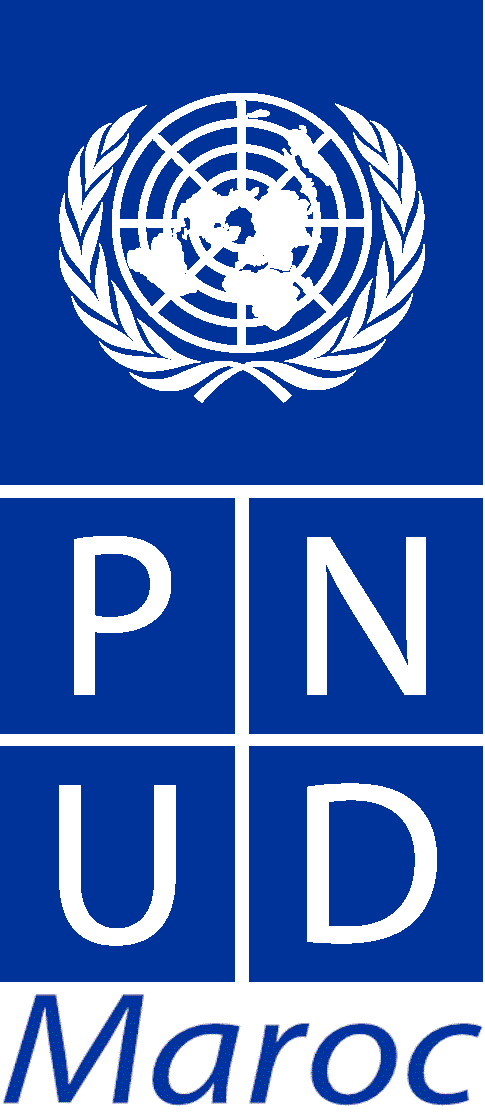 Country: _TCHADPLAN DE TRAVAIL ANNUEL 2012I.	ANALYSE DU CONTEXTE CONTEXTE SPECIFIQUE AUX COMPOSANTES CONCERNEES PAR LE PROGRAMMECOMPOSANTE 1 : DECENTRALISATION ET GOUVERNANCE LOCALELe processus de décentralisation au Tchad a démarré  assez timidement  sans doute au vu de la complexité de la tâche qui nécessite des compétences techniques et des moyens conséquents.  Des progrès importants ont été accomplis, notamment en matière d’élaboration et l'adoption des textes essentiels de la décentralisation ainsi que la mise en place du cadre institutionnel et plus récemment l’adoption d’un Schéma Directeur pour la Décentralisation (SDD). En dépit des efforts consentis par le gouvernement pour asseoir la décentralisation, la dynamique est lourdement handicapée par une faiblesse structurelle des capacités nationales. En effet, le secteur de la décentralisation, est en proie à de nombreux disfonctionnement structurels. Ceux-ci concernent aussi bien le cadre général des missions (cadre juridique, coordination, concertation), que l’élaboration et l’exécution des politiques, la gestion des ressources ou l’organisation du travail. Ce déficit des capacités nationales touche également les Collectivités Territoriales Décentralisées qui évoluent dans un environnement marqué par une centralisation excessive et de multiples rigidités, manquant le plus souvent d’informations et de formation nécessaires au développement de leurs activités. Les pouvoirs publics fortement centralisés dans la capitale n’ont pas favorisé l’émergence des capacités locales de gestion de proximité et de développement des économies locales. Le mode de fonctionnement des collectivités territoriales a été marqué pendant plusieurs décennies, par l’absence de  système de planification et de programmation pluriannuelle permettant d’inscrire le développement des villes et des secteurs dans une vision d’aménagement spatial et sectoriel. Les services communaux sont souvent démunis des moyens les plus rudimentaires pour assurer certains services d’hygiène et de salubrité. Les infrastructures marchandes sont parfois assurées par certaines associations de commerçants. Les plans d’urbanisme de la plupart des villes sont dépassés depuis plusieurs années. En termes d’outils de planification spatiale et sectorielle, le système est dans son ensemble défaillant aussi bien au niveau central que local. Le système de planification locale est presque inexistant, laissant les communes et les secteurs dans le pilotage à vue de leurs actions de développement. Les capacités techniques d’appui-conseil sont également très faiblement présentes dans les institutions locales. Ce contexte a engendré, le développement anarchique des habitations et des quartiers et surtout le manque d’intérêt des populations à toutes les initiatives de gestion des services publics. Objectifs spécifiques et résultats de la composante :Le PNUD poursuivra son assistance au Ministère de l’Administration Territoriale et de la Décentralisation dans le cadre de la finalisation du Schéma Directeur de la Décentralisation, la Lettre de Politique Générale et le Plan d’Action Triennal. L’assistance du PNUD au processus de décentralisation sera renforcée par le soutien  aux nouvelles Collectivités Territoriales Décentralisées issues des premières élections locales. Les résultats attendus de l’intervention du PNUD sont les suivants :Le gouvernement a des capacités renforcées pour opérationnaliser le processus de la décentralisationLes capacités des communes à planifier et gérer le développement local sont renforcées Les bénéficiaires de cette assistance sont : le MATD, les communes, le secteur privé, les services déconcentrés de l’Etat, les ONG locales, les populations locales.COMPOSANTE II : STABILISATION ET TRANSITION DES REGIONS AFFECTEES  PAR LES CONFLITS (DARFOUR, LYBIE) ET L’INSECURITE  ALIMENTAIRE Pays enclavé, plus de la moitié du territoire tchadien est couvert par le désert surtout dans sa partie septentrionale. Malgré leur dotation en ressources naturelles (terres, eau, cheptel, ressources halieutiques, faune sauvage, etc.) et humaines importantes,  les populations tchadiennes vivent depuis plus de trente ans, dans une situation d’insécurité alimentaire quasi-permanente qui affecte 44,2% de la population, dont 64% vivent en dessous du seuil de pauvreté. Le déficit céréalier brut est estimé à 625.000 tonnes pour la campagne 2010–2011 soit 30 %. Les études qualitatives réalisées par la FAO montrent que cette situation s’apparente à celle de 2009, avec des poches dans le sud du pays. Les constats suite aux missions de terrain font état d’une transhumance précoce des nomades qui peut être source de conflit pendant et avant la période de récolte et avant notamment en l’absence de structures et politiques de règlement de conflits, une flambée des prix sur les marchés (même pendant la période des récoltes). D’autres constats font état dans la bande sahélienne d’un phénomène d’exode rural, d’insuffisance/absence de puits pastoraux, des déficits en pâturage et fourrages. Une des principales stratégies d’adaptation des ménages ruraux face à cette insécurité alimentaire est l’émigration en ville à la recherche des revenus, c’est donc au niveau urbain et rural que doivent être trouvées les solutions socio-économiques à cette situation, ainsi des efforts qui s’adressent aux changements démographiques des centres urbaines et les risques que cela pose pour la cohésion sociale. Bien que l’ensemble du pays reste vulnérable à cette insécurité alimentaire, les régions qui seront les plus touchées sont celles du BET (Bourkou, Ennedi, Tibesti au nord) et celles de la bande sahélienne, notamment les régions du Kanem, du lac, du bahr el ghazel et du Batha, Oudai, Sila. Le gouvernement tchadien a lancé en décembre 2011, un appel à la communauté internationale pour une assistance à l’effet de réduire l’impact  de la crise alimentaire sur les populations.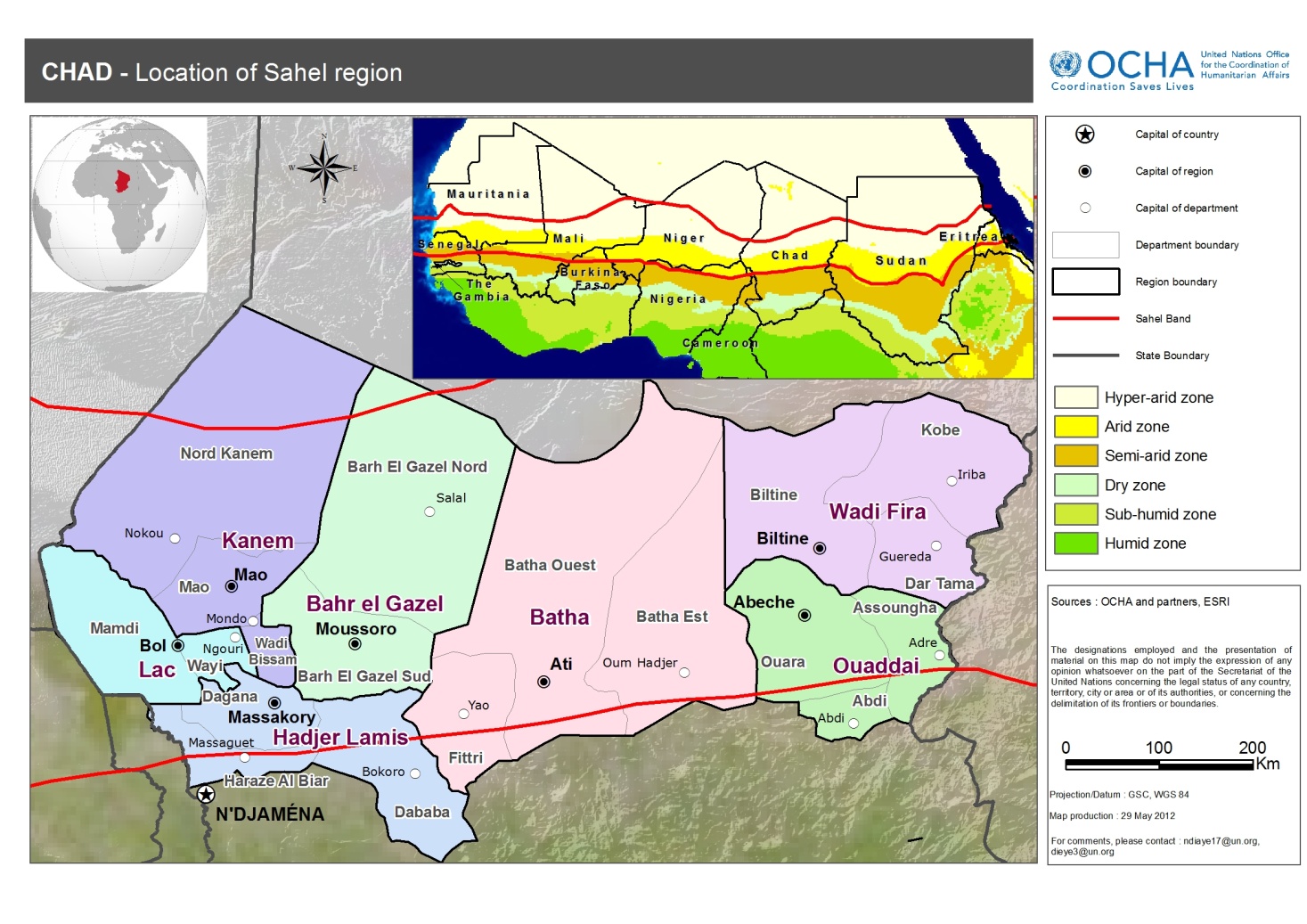 Ces régions sont par excellence des zones d’élevages, elles sont également propices à l’agriculture notamment céréalière. Ces régions disposent pourtant d’importantes potentialités : existence des oasis propices aux cultures maraîchères, céréalières notamment de l’orge, du blé et des raisins verts et noirs ; existence de l’élevage extensif des dromadaires ; disponibilité de nombreux sites touristiques; Existence de la nappe phréatique à fleur de sol pouvant faciliter l’irrigation ; Possibilité de production de l’énergie éolienne solaire et géothermique. Ces régions constituent également des centres des échanges commerciaux tant avec les villes tchadiennes environnantes que certains pays voisins dont le Niger, le Nigéria, la Lybie. Par contre, ces échanges commerciaux ont été affectés par les évènements politiques récents, e.g. la crise Libyienne qui a entrainé une réduction du commerce bilatéral légal, la fermeture de la frontière entre le Nigéria et le Tchad suite aux attaques terroristes continues de Boko Haram. En plus des présences de l’ONDR et  d’autres services déconcentrés de l’Etat dans ces régions, il existe également des organisations paysannes. Par contre, la Société Civile, notamment au Nord du pays, est très faible et il existe peu d’organisations. Les contraintes majeures de ces régions saharo-sahélienne du Tchad sont : la faible pluviométrie; la dégradation des sols et la raréfaction du couvert végétal ; le manque de pâturages ; l’exode rural/migration temporel ; le faible niveau de professionnalisation des organisations paysannes et la faiblesse de l’Etat de Droit, notamment le secteur de la justice formel et l’absence des structures de dialogue et de règlements pacifiques des conflits. Ces régions sont également confrontées à l’afflux des citoyens tchadiens et travailleurs migrants suite à la crise libyenneSuite à la crise libyenne, le Tchad a accueilli 88,393 migrants tchadiens et des ressortissants pays tiers qui sont transité par le Tchad. Avec l’appui de l’Organisation Internationale pour les  Migration, (OIM), les retournées Tchadiens ont été accompagnés à leur destination finale. Les régions et centres majeurs de retour sont : l’Ennedi, le Bourkou, le Kanem, région du Lac, Salamat, Ouaddai et N’Djamena. Ces migrants se retrouvent ainsi en situation de vulnérabilité économique et sociale. Selon les analyses faites par l’OIM, la majorité des retournés ne disposent pas d’une éducation supérieure ayant travaillé dans le secteur des services ou de l’infrastructure en Libye. La perte du transfert des fonds envers au bénéfice de leurs familles et les attaques subi en subies  lors de la fuite de la Libye pose des défis de leur réintégration économique et nécessitent une prise en charge psycho  sociale, notamment étant donné que  les zones de retour trouvent en situation de précarité économique et alimentaire, avec les services sociaux de base faibles.Ces changements socio-économiques au sein des communautés de retour posent des défis pour la cohésion sociale et la cohabitation pacifique étant donné une plus forte compétition pour des ressources limités et l’absence des programmes de développement multisectoriels et de réinsertion. Un renforcement du secteur de la justice pour un meilleur recours à la justice, ainsi que l’établissement des programmes de réintégration socioéconomique sont des interventions clées pour la stabilisation des communautés.Le Système des Nations Unies, sous l’égide du Coordinateur Résident et Coordonnateur Humanitaire et OCHA a établi un Groupe de Travail inter-agences spécifiquement chargé de l’évaluation des besoins des communautés dans les zones de retour du Nord y compris l’évaluation des défis de la réintégration des retournés. Une mission d’évaluation aura lieu du 1-6 Février 2012 qui visitera le Bourkou (Faya et Ounianga Kébir). Les résultats de cette évaluation vont contribuer à raffiner les projets proposés sous cet axe et comme base de plaidoyer.Objectifs et résultats attendusL’intervention envisagée vise principalement  deux 2) objectifs :le renforcement des capacités du gouvernement à mettre en œuvre le Programme National de Sécurité Alimentaire (PNSA) et ;la création des conditions favorable à l’amélioration des conditions de vie des populations. Les bénéficiaires direct de cette assistance seront  les agriculteurs, les éleveurs, les femmes, les jeunes, les déplacées, les retournées/rapatriées de la Lybie, les institutions déconcentrées de l’Etat (en particulier, la justice, la sécurité, les services de l’agriculture, de l’élevage, etc.), les groupements, Unions de groupements et associations, ONG locales  ainsi que les autorités traditionnelles II.	STRATEGIE DU PROGRAMMELa stratégie du programme se fonde sur les principes suivants :L’approche programme à travers des actions modulaires et directement corrélées aux plans et politiques sectorielles nationaux. Le renforcement des capacités des acteurs étatiques au niveau national, régional et local, en ligne avec la Déclaration de Paris, le plan stratégique 2008-2011 du PNUD et la composante 3 de la Politique des Nations Unies sur l’emploi et la réintegration dans les contexte post conflit (UN Post Conflict Employment and Reintegration Policy’). L’appropriation nationale, notamment sur le renforcement des capacités des acteurs concernés par la promotion de la gouvernance au Tchad. Chaque composante et sous-composante comporte ainsi un volet liminaire renforçant les capacités de chaque institution à accompagner de façon endogène le processus de changement accéléré dans son domaine de compétence. L’approche systémique, à travers la recherche de synergies au niveau de l’ensemble des institutions clés concernées par les différents  domaines et composantes du programme. A titre d’exemple, l’appui dans le domaine de la décentralisation doit rester cohérent avec les autres interventions de coopération, notamment dans les domaines de l’aménagement du territoire et du développement urbain. L’approche holistique et inclusive: le programme s’emploiera à refléter les besoins par les populations locales elles-mêmes et les impliquera fortement dans sa mise en œuvre.     III - ARRANGEMENTS DE GESTION3.1 Modalité de mise en œuvreComme indiqué dans l’analyse de la situation, les institutions nationales au niveau régional et local sont d’une faiblesse telle qu’elles ne sont pas en mesure de mettre en œuvre le programme. Par ailleurs, du fait du caractère multisectoriel du programme, aucune agence particulière n’est en mesure de rassembler l’expertise nécessaire pour la mise en œuvre du programme. En conséquence l’exécution directe par le PNUD (DEX) est la modalité la plus appropriée pour la mise en œuvre du programme et l’obtention rapide des résultats. Cependant, le PNUD tiendra compte des avantages comparatifs des différentes agences des Nations Unies, notamment le BIT et la FAO et qui ont des unités opérationnelles sur le terrain, et leur confiera le cas échéant la responsabilité pour la mise en œuvre de plusieurs volets de la composante II du programme (Transition). Le PNUD se focalisera sur le renforcement des capacités des institutions et plus particulièrement le Ministère de l’Administration du Territoriale et de la Décentralisation (MATD), l’Office National de Développement Rural (ONDR), ainsi celles qui œuvrent  dans les  domaines, de l’état de droit et de la justice, de la gouvernance locale, de la restauration de la cohésion sociale, des activités génératrices des revenus et des moyens d’existence durables. En tant que ‘lead’ du Cluster Relance Précoce, la structure principale de coordination, le PNUD joue un role clé pour orienter le processus de transition, notamment à l’Est du Tchad.Dans sa configuration actuelle, le bureau du PNUD lui-même ne dispose pas des ressources humaines suffisantes pour la mise en œuvre du programme. Il sera donc nécessaire de l’étoffer par le recrutement de personnel supplémentaire (Un chargé de programme) qui sera basé à Ndjamena pour le suivi du programme et pour l’interaction avec les autorités nationales ;IV -CADRE  DE SUIVI ET EVALUATION DU PROJETEtant donné l’existence de plusieurs acteurs institutionnels dans le Projet, ce dernier mettra en place un Comité de Pilotage dont la responsabilité principale sera de définir des stratégies opérationnelles et de faciliter la coordination des activités du Projet. Un comité de pilotage sera établi pour l’ensemble du Programme. Il sera composé des représentants du Ministère du Ministère du Plan et de la coopération internationale, du Ministère du développement rural, du Ministère chargé des droits de l’homme et des libertés, du Ministère de la Justice, du Ministère de l’Action Sociale, et des autres institutions nationales concernées par la thématique, ainsi que des représentants des partenaires, notamment du PNUD, OCHA, UNHCR, FAO, OIM, UNFPA, UNICEF etc.Le Comité de pilotage aura pour fonctions d’approuver le plan de travail annuel du projet, de fournir des orientations nécessaires et de faire le suivi de la mise en œuvre des PTA. Il se réunira au moins une fois par semestre et autant que besoin. Les Experts du projet, participeront à ces réunions en tant qu’observateurs et personnes ressources.  Le Comité de pilotage sera co-présidé par le Représentant du PNUD et du Ministère du Plan et de la coopération internationale.Des Comités technique de suivi seront également établis pour chacune des composante et comprendont les départements ministériels, acteurs et partenaires concernés par la composante.Du point de vue opérationnel, chaque composante sera dotée d’une Unité de Gestion du Projet (UGP) dirigée par un Coordonnateur national (Project Manager) qui aura pour:l’élaboration du plan de travail ; la supervision des missions des consultants nationaux et internationaux ;le suivi et la coordination des différentes activités du projet ;l’élaboration des rapports périodiques (trimestriels) du projet ;la tenue du tableau de bord d’avancement du projet, etc.En appui à la gestion du projet, le PNUD assurera :Assurance au Projet : Il s’agit d’assurer que la mise en œuvre du projet achève ces cibles et que les différents résultats du projet sont progressivement achevés, tel que prévu dans le cadre des résultats et de ressources et dans le plan annuel de travail. L’assurance au projet est un rôle qui revient à chacun des membres du Comité de Pilotage, par le biais de ses responsabilités de supervision. Toutefois, un appui et visant le renforcement de ce rôle en vue d’une gestion du projet axée sur les résultats et en ligne avec les bonnes pratiques de gestion de projet par le PNUD, ce rôle devra être assuré par le un responsable au programme du PNUD (Directeur de Pays Adjoint au Programme – DPA/P – ou Assistant au Représentant Résident au Programme – ARR/P, les chargés de programme) qui n’est pas en charge de la gestion quotidienne du projet. Le Projet bénéficiera également des appuis et de l’assistance du Centre Régional du PNUD à Dakar, des services de BCPR, du Conseiller en Paix et Développement, du Conseiller en  Relèvement, du Conseiller en Droit de l’Homme.Support au Projet : Il s’agit de l’appui à la gestion et mise en œuvre des activités du projet  en ce qui concerne l’administration/opérations/Procurement et l’appui technique en expertise et conseils. Tout en restant séparé de l’assurance au projet, en fonction des besoins, cet appui sera donné par l’unité des opérations du PNUD pour les achats de. Pour ce qui concerne le recrutement des experts, il se fera en étroite collaboration avec le BCPR qui apportera également un appui en expertise et conseils techniques.Ci après le schéma organisationnel du projet:Modalités de suivi axées sur les résultatsEn accord avec les règles et procédures du Guide de l’utilisateur du PNUD, le suivi du projet sera assuré de la manière suivante: - Rapports obligatoires soumis par le/la Project ManagerUn rapport trimestriel élaboré sur la base d’une revue trimestrielle permettra d’enregistrer les progrès du projet en vue de la réalisation des résultats attendus Un rapport de revue annuelle devra être élaboré par le/a Project Manager et partagé avec le Comité de Pilotage. Le rapport annuel devra être préparé sur la base des différents rapports trimestriels combinés et analyser la contribution annuelle du projet aux résultats attendus. - Outils de suivi à disposition du/de la Project Manager Un Journal des Problèmes devra être élaboré et mis à jour afin de faciliter le suivi et la résolution des problèmes éventuels, ou de toute action de contrôle du changement. Sur la base de l’analyse de risque initiale un journal des risques devra être élaboré et mis à jour régulièrement suite à la revue de l’environnement externe dont certains changements pourraient affecter la mise en œuvre du projet.  Un Journal des enseignements tirés devra aussi être élaboré et mis à jour régulièrement en vie d’assurer un apprentissage continu et d’encourager les adaptations nécessaires au sein du projet, et afin de faciliter l’élaboration du rapport des Enseignements tirés en fin de projet. - Suivi effectué par l’Assurance qualitéLes journaux des risques et problèmes devront être mis à jours dans Atlas par l’Assurance du projet sur une base trimestrielleLes informations contenues dans le rapport trimestriel soumis par le Project Manager devront être saisies dans Atlas à la fin de chaque trimestreSur la base des informations saisies dans Atlas, un rapport trimestriel sera présenté au Comité du Pilotage par l’Assurance du projet. Le Plan de suivi devra être mis à jour régulièrement dans Atlas afin d’enregistrer les actions de suivi majeures. 2.4  - Suivi effectué par le Comité de PilotageRevue Annuelle : sur la base du rapport annuel mentionné ci-dessus, une revue annuelle doit avoir lieu. Elle doit être menée par le Comité de Pilotage et les principales parties prenantes du projet doivent y participer. Elle doit s’attacher à évaluer les progrès du projet et sa contribution aux produits prévus, tout en assurant que cet avancement permet au projet de rester dans les résultats plus généraux de développement du CPAP. Cette revue doit être organisée par le/la Project Manager pendant le 4ème trimestre de l’année, ou juste après, afin de mesurer la performance du projet et discuter du Plan de Travail Annuel pour l‘année suivante. Dans la dernière année du projet, cette revue devra constituer une évaluation finale.Le Comité de Pilotage peut aussi être sollicité pour tout dépassement du seuil de tolérance par rapport au plan du projet (budget, activités, produits, autres), aggravation d’un risque ou émergence d’un problème majeur. V- CONTEXTE JURIDIQUEL’administration globale du projet sera régie par les procédures et règlements du PNUD contenus dans le Manuel de Programmation dans le cadre politique défini par le Conseil d’Administration.Les modifications suivantes ne peuvent être apportées au document de projet qu’avec la signature du Représentant Résident du PNUD, à condition que celui-ci ait l’assurance que les autres signataires du document de projet n’ont pas d’objection à l’égard des changements proposés :les révisions ou compléments apportés aux annexes du descriptif du projet ;les révisions n’ayant pas d’incidence notable sur les objectifs immédiats, les produits et les activités du projet, mais qui tiennent à l’évolution de la combinaison des apports déjà convenus ou augmentation des coûts dus à l’inflation.les révisions pour l’accroissement des dépenses du personnel ou d’autres frais dus à l’inflation ou à d’autres causes.ANNEXESPLANS DE TRAVAIL ANNUELS DES COMPOSANTESAnnual Work Plan Year: 2012COMPOSANTE I: DECENTRALISATION ET GOUVERNANCE LOCALEAnnual Work Plan Year: 2012Composante II TRANSITIONProject Title: PROGRAMME DE RENFORCEMENT DE LA GOUVERNANCE LOCALE ET LA TRANSITION DES REGIONS AFFECTEES PAR LES CRISES ET L’INSECURITE ALIMENTAIRE UNDAF Outcome(s):			Effet 2 : Promotion de la bonne gouvernanceImplementing Partner:PNUD (DEx)Responsible Parties:Ministere de l’AGRICULTURE – Ministère dE L’élevage – Ministère de l’administration du territoire et de la décentralisation  - Ministère de l’Economie, du Plan et de la Coopération InternationaleEXPECTED  OUTPUTSAnd baseline, associated indicatorsand annual targetsPLANNED ACTIVITIESList activity results and associated actions TIMEFRAMETIMEFRAMETIMEFRAMETIMEFRAMERESPONSIBLE PARTYPLANNED BUDGETPLANNED BUDGETPLANNED BUDGETEXPECTED  OUTPUTSAnd baseline, associated indicatorsand annual targetsPLANNED ACTIVITIESList activity results and associated actions Q1Q2Q3Q4RESPONSIBLE PARTYFunding SourceBudget DescriptionAmountLe cadre institutionnel, réglementaire est renforcé et opérationnelBaseline: Textes réglementaires des organes de gestion de la décentralisationIndicators: Textes réglementairesTargets: Textes réglementaires actualisésBaseline: Textes législatifs et réglementaires adoptésIndicators: Recueils de textesTargets: Recueil de textes actualisésBaseline :Les ULD mis en place Indicators:10Targets:10Baseline: Recrutements VNU nationauxIndicators: 10 VNU nationauxTargets:10 VNU nationaux1. Appuyer la mise en place des organes de gestion de la décentralisation prévus par le SDD (HCD, CP, ANCT, etc);xxUNDPMATDHCDCPANCTJapan Fund-Contrats /Consultants (national et international): 15 000-Ateliers : 6 000-Visites d’échanges d’expériences : 10 000-Missions de mise en place des organes de gestion : 10 000-Outils de communication (dépliants, brochures…) : 6 000-Equipements (Vidéo projecteur, -appareil numérique..  : 8 000-Appui au fonctionnement : 5 00060 000Le cadre institutionnel, réglementaire est renforcé et opérationnelBaseline: Textes réglementaires des organes de gestion de la décentralisationIndicators: Textes réglementairesTargets: Textes réglementaires actualisésBaseline: Textes législatifs et réglementaires adoptésIndicators: Recueils de textesTargets: Recueil de textes actualisésBaseline :Les ULD mis en place Indicators:10Targets:10Baseline: Recrutements VNU nationauxIndicators: 10 VNU nationauxTargets:10 VNU nationaux2. Appuyer l’élaboration et l’adoption des textes législatifs et réglementaires complémentaires et des manuels de procédure des organes de gestion de la décentralisationxxUNDPMATDHCDCPJapan Fund-Ateliers : 4000-Retraite de travail : 8 000-Reproduction des textes : 6 000-Guide coopération décentralisée/consultants international et national : 15 000-Documentation : 3 00036 000Le cadre institutionnel, réglementaire est renforcé et opérationnelBaseline: Textes réglementaires des organes de gestion de la décentralisationIndicators: Textes réglementairesTargets: Textes réglementaires actualisésBaseline: Textes législatifs et réglementaires adoptésIndicators: Recueils de textesTargets: Recueil de textes actualisésBaseline :Les ULD mis en place Indicators:10Targets:10Baseline: Recrutements VNU nationauxIndicators: 10 VNU nationauxTargets:10 VNU nationaux3. Mettre en place des Unité Locaux de Décentralisation (ULD) dans les 10 communes pilotes du paysxUNDPMATDJapan Fund-Contrats /Consultants nationaux : 6 000Location bureaux : 10 000-Missions de mise en place : 7 000-Equipements bureau, Nbre de 10  (ordinateurs, imprimantes, bureautique,…  : 57 00050 000Le cadre institutionnel, réglementaire est renforcé et opérationnelBaseline: Textes réglementaires des organes de gestion de la décentralisationIndicators: Textes réglementairesTargets: Textes réglementaires actualisésBaseline: Textes législatifs et réglementaires adoptésIndicators: Recueils de textesTargets: Recueil de textes actualisésBaseline :Les ULD mis en place Indicators:10Targets:10Baseline: Recrutements VNU nationauxIndicators: 10 VNU nationauxTargets:10 VNU nationaux4. Mettre à la disposition des ULD des experts nationaux compétentsxUNDPJapan Fund-Formation, Contrats/Consultants/Experts nationaux : 20 000-Recrutements VNU nationaux Nbre 10 : 150 000170 000Les capacités du Ministère de l’administration du territoire et de la décentralisation (MATD) sont renforcées Baseline: Recoomandations de l’audit du MATDIndicators: 0Targets:1Baseline: Plan de formation du MATD mis en œuvreIndicators: 0Targets:1Baseline: Textes et outils de communicationIndicators: Receuils de textesTargets:Receuils de textes actualisés1. Appuyer la mise en œuvre des recommandations  l’audit  technique et organisationnel  du MATD xUNDPMATDJapan FundElaboration d’un manuel de procédure régissant les fonctions des différentes structures/ Consultants: 5 000Appui en équipements au MATD : 20 000Contrat/service internet et communication : 5 00030 000Les capacités du Ministère de l’administration du territoire et de la décentralisation (MATD) sont renforcées Baseline: Recoomandations de l’audit du MATDIndicators: 0Targets:1Baseline: Plan de formation du MATD mis en œuvreIndicators: 0Targets:1Baseline: Textes et outils de communicationIndicators: Receuils de textesTargets:Receuils de textes actualisés2. Former (courte durée) le personnel du MATDxxUNDPMATDJapan Fund-Contrat/Bureaux d’étude/consultants : 10 000-Formations locales : 15 000-Ateliers de formation : 8 000-Formations extérieures : 27 00060 000Les capacités du Ministère de l’administration du territoire et de la décentralisation (MATD) sont renforcées Baseline: Recoomandations de l’audit du MATDIndicators: 0Targets:1Baseline: Plan de formation du MATD mis en œuvreIndicators: 0Targets:1Baseline: Textes et outils de communicationIndicators: Receuils de textesTargets:Receuils de textes actualisés3. Appuyer le MATD dans la conception, diffusion et vulgarisation des textes et outils de fonctionnement et de communication du MATDxxUNDPMATDJapan Fund-Contrat/consultants appui à l’élaboration des plans d’actions du MATD : 10 000-Contrat/Consultants : 6 000Reproduction texte : 12 000-Outils de communication (dépliants, brochures, …) : 12 000-Vulgarisation textes : 14 00054 000Les responsables des nouvelles communes sont dotés des outils indispensables à l’accomplissement de leur fonction Baseline: Stratégie de renforcement des capacitésIndicators: 0Targets:11. Élaborer et mettre en œuvre un Plan de renforcement des capacités des responsables de communes sur (les lois fondamentales sur la décentralisation, l’exercice du mandat, fonctionnement des communes, la planification locale, la gestion et entretien des infrastructures communales,  la maîtrise des dépenses, la  mobilisation de ressources etc).xxUNDPMATDCTDJapan Fund-Atelier d’élaboration de la SRC : 13 000-Réunions : 2 000-Atelier de validation du SRC : 6 000-Reproductions SRC : 5 000-Formation, Bureau d’étude/consultants, formateurs/perdiem : 174 000-Formation des formateurs : 40 000 -Missions de capitalisation : 20 000 -Formations spécialisées, contrats formateurs :50 000 -Consultant  international : 15 000-Confection supports et outils de sensibilisation/formation : 30 000-Missions de sensibilisation : 5 000-Échanges d’expériences internes : 40 000400 000Les Plans Communaux de Développement (PCD) sont élaborés, mis en œuvre et évaluésBaseline:   Les PDC élaborés, évalués et mis en œuvreIndicators: 10Targets: 10Baseline: Mécanisme de suivi et évaluationIndicators: 0Targets:11. Appuyer l’élaboration des 10 PDC communes pilotes xxUNDPMATDCTDJapan Fund-Ateliers de lancement Nbre 10 : 30 000-Bureaux d’étude, consultants… élaboration 10 PDC : 600 000-Reproduction PDC : 20 000-Ateliers de validation : 50 000700 000Les Plans Communaux de Développement (PCD) sont élaborés, mis en œuvre et évaluésBaseline:   Les PDC élaborés, évalués et mis en œuvreIndicators: 10Targets: 10Baseline: Mécanisme de suivi et évaluationIndicators: 0Targets:12. Assurer le suivi et suivi-évaluation des PCDxxUNDPMATDCTDJapan Fund-Missions de suivi et d’évaluations (10 missions) : 15 000-Ateliers nbre 10 :10 000-Réunion : 5 00030 000Les locaux des différentes communes sont aménagés et équipés Baseline: Locaux communaux Indicators: 0Targets:1Par commune1.Aménagement des communes( Aménagement locaux, services socio de base, Etc) xxUNDPMATDCTDJapan Fund-Contrat/operateurs privés : 200 000200 000Les locaux des différentes communes sont aménagés et équipés Baseline: Locaux communaux Indicators: 0Targets:1Par commune2.Equipements locauxxxUNDPMATDCTDJapan FundContrat/operateurs privés : 200 000200 000Les populations ont un meilleurs accès aux services sociaux de base et participent activement aux activités de leurs communesBaseline: Les services locaux adaptés aux besoins de la populationIndicators: Les services locaux existentTargets: Les services adaptés aux besoins de la populationBaseline: Outils et guides facilitant les démarches de la populationIndicators: 0Targets: 101. Appuyer les communes à mettre en place des services publics locaux adaptés aux besoins de la population dans les domaines prioritaires (finance, état civil, santé, justice, éducation, sécurité)xxUNDPMATDCTDJapan Fund-Contrats/Bureaux d’études, consultants : 30 000 -Appui logistique (équipements divers) : 20 000-Reproduction : 5 00055 000Les populations ont un meilleurs accès aux services sociaux de base et participent activement aux activités de leurs communesBaseline: Les services locaux adaptés aux besoins de la populationIndicators: Les services locaux existentTargets: Les services adaptés aux besoins de la populationBaseline: Outils et guides facilitant les démarches de la populationIndicators: 0Targets: 102. Elaborer et concevoir  des outils, guides facilitant les démarches administratives des populations (justice, état civil, affaires domaniales, pensions etcxxMATDUNDPMATDCTDJapan Fund-Equipement informatique : 20 000-Outils de communication (Emission radio, télé, brochures …): 10 000-Ateliers de sensibilisation : 15 000Vulgarisation outils : 5 00050 000La Coordination et la Concertation des acteurs au niveau local est effectiveBaseline: Cadre concertation au niveau localIndicators: 0Targets: 10Baseline: Outils et documents pour la concertation localeIndicators:0Targets: Outils et documents élaborés1. Appui au fonctionnement des Cadres de Concertation des Acteurs au niveau localxxUNDPMATDCTDJapan Fund-Consultants : 2 500-Ateliers de formation Nbre 10 : 17 500-Appui au fonctionnement des cadres de concertation : 10 00030 000La Coordination et la Concertation des acteurs au niveau local est effectiveBaseline: Cadre concertation au niveau localIndicators: 0Targets: 10Baseline: Outils et documents pour la concertation localeIndicators:0Targets: Outils et documents élaborés2. Appuyer la production des outils et documents pour la concertation des acteurs locauxxxUNDPMATDCTDJapan Fund-Consultants : 5 000-Outils de communication (radio, télé, dépliants, brochures, 15 000-Reproductions documents : 10 00030 000La fiscalité locale est promueBaseline: Instruments d’orientations et mobilisation des ressourcesIndicators: 0Targets: 10Baseline: Plan de formationIndicators : 0Targets: 11. Mettre en place des instruments d’orientation en matière de mobilisation de ressources financières aux CTDxxUNDPMATDCTDJapan Fund- Contrats/Consultants : 5 000-Informatisation des services fiscaux (de recette locale) : 30 000- Ateliers de formation Nbre de 10 : 10 00045 000La fiscalité locale est promueBaseline: Instruments d’orientations et mobilisation des ressourcesIndicators: 0Targets: 10Baseline: Plan de formationIndicators : 0Targets: 12. Former les autorités communales sur les techniques et procédures d’élaboration des budgets,  la fiscalité locale et les passations de marchéxxUNDPMATDCTDJapan Fund- Contrats/Formations/perdiem : 30 000-Outils de formations : 5 000-Evaluation formation : 10 00045 000La sécurité communale est bien assuréeBaseline: Mecanisme de suivi de la criminalitéIndicators: 0Targets:1:Baseline : Plan de formation et équipement des services charges de sécuritéIndicators: 0Targets: 101. Définir / élaborer et mettre en place des mécanismes de suivi de la criminalité et de la délinquance urbainexxUNDPMATDCTDJapan Fund-Contrats/Consultant international : 15 000-Equipement (ordinateurs, imprimantes…………..) : 20 00040.000La sécurité communale est bien assuréeBaseline: Mecanisme de suivi de la criminalitéIndicators: 0Targets:1:Baseline : Plan de formation et équipement des services charges de sécuritéIndicators: 0Targets: 102. Formation et dotation des services des 10 communes pilotes chargés  de sécurité en équipement de communicationxxUNDPMATDCTDJapan Fund-Formation/Contrats Consultant international : 20 000-Achats équipements (moto, ordinateurs,.. : 135 000150 000La parité genre est prise en compte dans la planification et la gestion du développement localBaseline: Un mécanisme pour la parité genre au niveau de chaque communeIndicators : 0 mécanismeTargets: 1mécanisme par commune 1. Mettre en place des mécanismes pour la parité genre pour promouvoir la prise en compte des besoins des hommes et des femmes dans la formulation des budgets et des lois, et dans la gestion du développement localUNDPMATDCTDJapan Fund-Contrats/Consultants : 5 000-Ateliers de sensibilisation : 8 000-Formations/contrat formateur : 15 000-Mission de terrain : 7 00035 000L’unité de gestion est mis en placeBaseline : La gestion du programme est bien assuréeIndicators:0Targets:1unité de gestiion1. Personnel (Coordonnateur composante, Experts internationaux, nationaux, assistants, chauffeur)2. Equipements3. Location et entretien bureau4. Mission de suivixPNUDJapan Fund-Personnel (Coordonnateur composante, Experts internationaux, nationaux, assistants) : 170 000- Équipements (Bureautiques, communication, internet….)- Location et entretien bureau- Mission de suivi0ntralisation et T  communes (ux, assistants 250 00060 00060 00020 000TOTAL2 890 000EXPECTED  OUTPUTSAnd baseline, associated indicatorsand annual targetsPLANNED ACTIVITIESList activity results and associated actions TIMEFRAMETIMEFRAMETIMEFRAMETIMEFRAMERESPONSIBLE PARTYPLANNED BUDGETPLANNED BUDGETPLANNED BUDGETEXPECTED  OUTPUTSAnd baseline, associated indicatorsand annual targetsPLANNED ACTIVITIESList activity results and associated actions Q1Q2Q3Q4RESPONSIBLE PARTYFunding SourceBudget DescriptionAmountOutput 1 Les capacités de mise en œuvre du PNSA sont renforcéesBaseline:Programme National de Sécurité Alimentaire approuvéIndicators:Targets:Evaluation à mi parcours du PNSAMise en place d’une assistance Technique spécialisée                                                                                                                                                                                                                     XXMinistère de l’Agriculture/PNUD/FAO JaponPools d’Experts et Consultants internationaux spécialistes dans différents domaines en sécurité alimentaire (Courtes durée)- 205.000Output 1 Les capacités de mise en œuvre du PNSA sont renforcéesBaseline:Programme National de Sécurité Alimentaire approuvéIndicators:Targets:Evaluation à mi parcours du PNSAFormation du Personnel du PNSAXXMinistère de l’Agriculture/PNUD/FAOJaponCout de formations55.000Output 1 Les capacités de mise en œuvre du PNSA sont renforcéesBaseline:Programme National de Sécurité Alimentaire approuvéIndicators:Targets:Evaluation à mi parcours du PNSAMise en place d’une base de données et d’une cartographie des activités du PNSAXXMinistère de l’Agriculture/PNUD/FAOJaponConsultant international (2 h/m)Consultant national (2h/m)EquipementMission de terrainFormation100.000Output 2: Les structures d’accompagnement, de recherche et d’encadrement du PNSA sont dotées d’outils et instruments nécessaires à leurs fonctions Baseline:Existence d’institutions de recherché et de formationFaible niveau de formation des agentsManque d’équipementIndicators:Nombres de techniciens formés et équipésTargets:Related CP outcome:Appui aux instituions de rechercheXXMinistère de l’Agriculture/PNUD/FAOJaponFormation spécialiséesRéseautageFonds documentairesLogistiqueMissions100.000Output 2: Les structures d’accompagnement, de recherche et d’encadrement du PNSA sont dotées d’outils et instruments nécessaires à leurs fonctions Baseline:Existence d’institutions de recherché et de formationFaible niveau de formation des agentsManque d’équipementIndicators:Nombres de techniciens formés et équipésTargets:Related CP outcome:- Former/recycler le personnel technique de l’agriculture et de l’élevageXXMinistère de l’Agriculture/PNUD/FAOJapon-Couts formation50.000Output 2: Les structures d’accompagnement, de recherche et d’encadrement du PNSA sont dotées d’outils et instruments nécessaires à leurs fonctions Baseline:Existence d’institutions de recherché et de formationFaible niveau de formation des agentsManque d’équipementIndicators:Nombres de techniciens formés et équipésTargets:Related CP outcome:- Fournir des équipements techniques au personnel de l’élevage et de l’agricultureMinistère de l’Agriculture/PNUD/FAOJaponCout des équipements techniques 150.000Output 2: Les structures d’accompagnement, de recherche et d’encadrement du PNSA sont dotées d’outils et instruments nécessaires à leurs fonctions Baseline:Existence d’institutions de recherché et de formationFaible niveau de formation des agentsManque d’équipementIndicators:Nombres de techniciens formés et équipésTargets:Related CP outcome:Appuyer les organisations des producteurs des régions (Ouaddaï- Sila- Kanem-Lac-Batha -Bahr El Gazel) dans la transformation et la conservation des produits agricoles au sens large intégrant les spéculations végétales et animales. XXMinistère de l’Agriculture/PNUD/BITJaponEncadrement2- VNU spécialistes en organisation ruraleFormationDocumentationMission200.000Output 2: Les structures d’accompagnement, de recherche et d’encadrement du PNSA sont dotées d’outils et instruments nécessaires à leurs fonctions Baseline:Existence d’institutions de recherché et de formationFaible niveau de formation des agentsManque d’équipementIndicators:Nombres de techniciens formés et équipésTargets:Related CP outcome:-Appuyer les organisations des producteurs dans les facilités de transport (dotation en charrettes, porte-tout, brouettes, etc.).XXMinistère de l’Agriculture/PNUD/BITJaponAcquisitions charrettes, pot tout, brouetteEncadrement/Formation150.000Output 2: Les structures d’accompagnement, de recherche et d’encadrement du PNSA sont dotées d’outils et instruments nécessaires à leurs fonctions Baseline:Existence d’institutions de recherché et de formationFaible niveau de formation des agentsManque d’équipementIndicators:Nombres de techniciens formés et équipésTargets:Related CP outcome:Construction et la réhabilitation des infrastructures hydrauliquesXXMinistère de l’Agriculture/Min Eau/PNUDJaponCout travaux réhabilitation infrastructure hydrauliques200.000Output 3 Les conditions de vie de la population sont améliorées grâce à la relance économiqueBaseline:Indicators:Targets:Related CP outcome:Appui aux communautés locales dans la réalisation, l’entretien et la préservation des ouvrages hydrauliques, d’assainissement et d’hygiène  par le processus de la mobilisation sociale et communautaireXXMinistère de l’Agriculture/PNUD/BITJaponFormationsSupervisionMatériels d’entretien26.000Output 3 Les conditions de vie de la population sont améliorées grâce à la relance économiqueBaseline:Indicators:Targets:Related CP outcome:Appui à la production agricole par la fourniture des matériels agricoles, des semences améliorées, des fertilisants et des produits phytosanitairesXXMinistère de l’Agriculture/PNUD/FAOJaponCout des intrants agricoles, semences, fertilisants200.000Output 3 Les conditions de vie de la population sont améliorées grâce à la relance économiqueBaseline:Indicators:Targets:Related CP outcome:-Appuyer l’entreprenariat local : artisanat local, petits métiers, (forgerons, tailleurs, etc.) par des dispositifs de formation professionnelle, d’appuis organisationnels, à la mise en place et d’accompagnement des micro-entreprisesXXMinistère de l’Agriculture/PNUD/BITJaponFormationMission/supervisionGrants120.000Output 3 Les conditions de vie de la population sont améliorées grâce à la relance économiqueBaseline:Indicators:Targets:Related CP outcome:Des plateformes multidimensionnelles sont mis en place et offrent l’auto-emploi aux jeunes et femmesXXMinistère de l’Agriculture/PNUD/FAOJaponAcquisition de 5 PlateformesTravaux installationEntretien/fonctionnement70.000Output 4 Le Gouvernement et ses partenaires disposent des capacités pour la coordination de la Transition Baseline:Indicators:Targets:Related CP outcome:Renforcer les capacités des autorités locales  dans le cadre de la Transition-XXMinistère de l’Agriculture/PNUD/JaponFrais Séminaires  régionaux d’appropriationMissions35.000Output 4 Le Gouvernement et ses partenaires disposent des capacités pour la coordination de la Transition Baseline:Indicators:Targets:Related CP outcome:Elaborer un guide de  programmation et de suivi/évaluation du PGRETXXMinistère de l’Agriculture/PNUDJaponFrais d’édition/Impression15.000Output 4 Le Gouvernement et ses partenaires disposent des capacités pour la coordination de la Transition Baseline:Indicators:Targets:Related CP outcome:Mettre en place une Equipe de Coordinaton et de Suivi de la TransitionXXMinistère de l’Agriculture/PNUDJaponCoordonnateur de la composante Transition (NOC)Conseiller international en Transition (6/hm)Expert national spécialiste en développement ruralExpert national Suivi/EvaluationConsultants int/natAssistant administratif et financierChauffeurs (3)Location/Fonctionnement50.000150.00036.00036.000100.00017.00025.00035.000TOTAL2.065.000 USD